Reduced Testing price for EN 1279 Part 3 –Initial Type Test for Gas LeakageEveryone has been affected by the recent financial crisis and the recession currently gripping the UK, none more so than insulating glass manufacturers. With significant changes to building regulations due next year (2010) and the increasing popularity of Window Energy Rated windows, this has highlighted even more the importance of being able to supply gas filled units. To comply with these requirements, manufacturers need a pass at EN 1279 Part 3 and to date, this has proved somewhat elusive to achieve. Single seal hot melt i.g.u. manufacturers have found it particularly difficult with hardly any passes recorded.CENSolutions have always been at the forefront of providing cost-effective testing and indeed led the way with reduced fees for EN 1279 Part 2 & 3 initial type testing, carried out by TNO Quality Systems in the Netherlands. Over the last two years we have submitted over 350 type tests with over 130 tests to EN 1279 Part 3. Using the considerable expertise built up over this time, we now have an agreed method of manufacture requiring little or no initial investment of capital or equipment that is capable of passing this onerous standard.However, with the long term weakness of sterling, the price would have been forced up to in excess of £2300 were it not for a major joint initiative by TNO Quality Systems and CENSolutions Ltd. We can now offer a voucher system, downloadable from this website, which will enable manufacturers to pre-book a test slot to EN 1279 – Part 3 for a cost of £1,700.00, saving in excess of £600. There are limited places available, and these will be taken up on a first come, first served basis. To reserve a slot, visit www.censolutions.com and click on the voucher link, print off and fill in your company details and fax to our laboratory in Penkridge.This offer must be booked by 31st April 2009 but the test samples may be sent any time during 2009 – month to be specified when booking. The slot is fully activated on receipt of a deposit of £200.00 + VAT and the balance must be paid on receipt of the units. Because the manufacturing techniques employed are still extremely important, we can be on hand to advise & supervise the units being made (to give them the best possible chance of passing). We will also ensure the system description is filled out correctly, advise on the updating of your FPC System/Quality Manual to cover the gas filling processes and additional day to day testing required and collect ready for delivery of the units to the laboratory in the Netherlands, all for a one off payment of £350.00 + VAT.No-one is working harder than CENSolutions to help ensure that the i.g.u. manufacturing industry in the UK is best placed to take advantage of these new initiatives and TNO are also playing their part to make it as affordable as possible in these trying times. Act quickly to reserve your opportunity to take advantage of this unrepeatable offer.RETURN TO HOME PAGE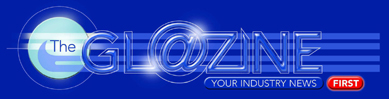 